       市剪纸协会抗击新冠肺炎疫情防控          爱心捐款自愿者名单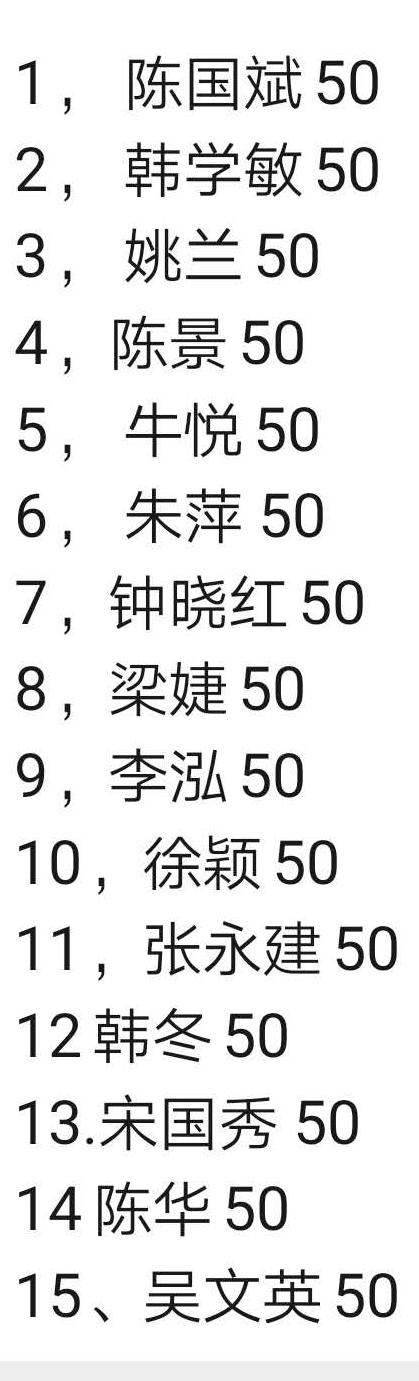 